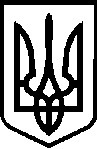 УКРАЇНАВЕРБСЬКА  СІЛЬСЬКА РАДАЧЕЧЕЛЬНИЦЬКОГО РАЙОНУ  ВІННИЦЬКОЇ ОБЛАСТІ вул. Соборна,142, с. Вербка Чечельницького району, Вінницької обл. , 24821, тел.2-45-42, 2-45-45  від 18.09.2017 р. № 28Про перезатвердження паспортів бюджетних програм на 2017 рік          Відповідно до статей Закону України « Про місцеве самоврядування в Україні» , наказу Міністерства Фінансів України від 26.08.2014 року № 836 « Про деякі питання запровадження програмно – цільового методу складання та виконання  місцевих бюджетів», зареєстрованого у Міністерстві юстиції  України 10 вересня 2014 року за № 1103/25880 ( зі змінами та доповненнями, внесеними наказом Міністерства фінансів України від 30.09.2016 року № 860) та рішенням  Вербської сільської ради 9 сесії 7 скликання від 16.12.2016 року № 102 « Про Вербський сільський бюджет на 2017 рік»  на підставі рішення сесії сільської ради від 14.09.2017 р. № 176  « Про внесення змін до сільського бюджету на 2017 рік»1. Перезатвердити паспорта бюджетних програм Вербської сільської ради  на 2017 рік    - за КПК 0110170 « Організаційне, інформаційно-аналітичне та матеріально технічне забезпечення діяльності сільської ради»   - за КПК 0116060 « Благоустрій міст, сіл, селищ»   - за КПК 0111010 « Дошкільні заклади освіти»   - за КПК 0118800 « Інші субвенції»   - за КПК 0114060 « Бібліотеки»   - за КПК 0114090 « Палаци  і будинки культури, клуби та інші заклади клубного типу»   - за КПК 0116410 « Реалізація інвестиційних проектів»2. Дане розпорядження винести на розгляд та затвердження сесії сільської ради.3. Контроль за виконання цього розпорядження  залишаю за собою.Сільський голова                                                                                                  С.А.Блиндур Р О З П О Р Я Д Ж Е Н Н Я